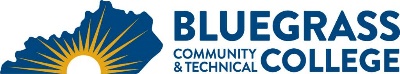 Program Coordinator: Don Halcomb	E-mail: don.halcomb@kctcs.edu	Phone: 859-246-6289	Mike Hardin	E-mail: mike.hardin@kctcs.edu	Phone: 859-246-6619Program Website: https://bluegrass.kctcs.edu/education-training/program-finder/computer-information-technology.aspx Student Name:		Student ID: Students need to be at KCTCS placement levels for all coursesNote:  25% of Total Program Credit Hours must be earned at Bluegrass Community and Technical College.Advisor Name:	Advisor Signature: _________________________________________Student Name:					Student Signature: ________________________________________Pre-Admission Requirements (if applicable)Pre-Admission Requirements (if applicable)Pre-Admission Requirements (if applicable)Pre-Admission Requirements (if applicable)Pre-Admission Requirements (if applicable)Summer TermCreditsTermGradePrereqs/NotesCIT 105 – Introduction to Computers 3See note below about Special Exam for Credit.  Well qualified students (as determined by CIT faculty only) may be given permission to take CIT 105 along with CIT 111 and/or CIT 161.  Please send student to a CIT faculty member to discuss this.Total Semester Credit Hours3First SemesterCreditsTermGradePrereqs/Notes*CIT 111 – Computer Hardware and Software 4Prereq: CIT 105 AND (MAT 65 OR MAT 75) CIT 160 - Introduction to Networking Concepts OR *CIT 161 - Introduction to Networks(CIT 161 is strongly recommended for the Network Technologies Track) 4Prerequisite or Co-requisite: CIT 111 OR Consent of InstructorENG 101 – Writing I3Fills English General Education requirementMAT 150 – College Algebra (strongly recommended) OR MAT 1263MAT 150 also fulfills Quantitative Reasoning requirement for students planning to continue to complete a B.S. degree.Total Semester Credit Hours14Second Semester (Spring)CreditsTermGradePrereqs/Notes*CIT 120 – Computational Thinking3Pre-requisite or Co-requisite: MAT 085 OR (MAT 126 or higher) OR Consent of Instructor*CIT 180 - Security Fundamentals3Prerequisite: (CIT 160 OR CIT 161) OR Consent of InstructorCIT 170 - Database Design Fundamentals 3Prerequisite: CIT 105 AND (MAT 85 OR MAT 126 OR higher) OR Consent of Instructor*Networking Platform Course:CIT 167: Routing and Switching Essentials (4)4 Students choosing the Microsoft/Cisco platform option must complete CIT 167 AND at least 9 hours of Microsoft courses chosen from CIT 213, CIT 214, CIT 215 and CIT 216.  (CIT 214 is a prerequisite for CIT 215 and CIT 216.)  The remaining course can be from any platform to total at least 15 platform hours.Social/Behavioral Science Course3May be taken any semesterTotal Semester Credit Hours16Third Semester (Fall)CreditsTermGradePrereqs/NotesCIT 219: Internet Protocols 3Prerequisite: (CIT 160 OR CIT 161) OR Consent of Instructor*Networking Platform Courses:CIT 213: Microsoft Client*** AND CIT 214: Microsoft Server Configuration (6) (Fall only)6Prerequisites will vary by platform.  All require at least CIT 160 or CIT 161*Networking Platform Courses:CIT 213: Microsoft Client*** AND CIT 214: Microsoft Server Configuration (6) (Fall only)Prerequisites for CIT 167, CIT 213, and CIT 214 are CIT 111 AND (CIT 160 or CIT 161)Prerequisite for CIT 215 and CIT 216 is CIT 214.***Microsoft students choosing to focus on Microsoft Server can take CIT 214 during the Fall term and both CIT 215 and CIT 216 during the Spring term.  (Move GenEd courses around as needed to balance semesters.)Heritage OR Humanities course 3May be taken any semesterLevel 1 Programming Language3Prerequisite: CIT 120 OR Consent of InstructorTotal Semester Credit Hours15Fourth Semester (Spring)CreditsTermGradePrereqs/NotesCIT 215: Microsoft Server Administration ORCIT 216: Microsoft Advanced Services3Students must complete a minimum of 15 credit hours in platform courses.  Students choosing the Microsoft/Cisco platform option must complete CIT 167 AND at least 9 hours of Microsoft courses chosen from CIT 213, CIT 214, CIT 215 and CIT 216.  (CIT 214 is a prerequisite for CIT 215 and CIT 216.)  The remaining course can be from any platform to total at least 15 platform hours. Please see a CIT faculty advisor to adjust the schedule so that the Networking Platform Course the student chooses is taken when available.*Network Platform Course Choices include:CIT 215 (if not taken above)CIT 216 (if not taken above)CIT 209: Scaling Networks (4) (Fall only)Other Networking Platform courses as listed in the KCTCS catalog.Please see CIT faculty advisor to determine which additional platform course should be taken.  3-4Students must complete a minimum of 15 credit hours in platform courses.  Students choosing the Microsoft/Cisco platform option must complete CIT 167 AND at least 9 hours of Microsoft courses chosen from CIT 213, CIT 214, CIT 215 and CIT 216.  (CIT 214 is a prerequisite for CIT 215 and CIT 216.)  The remaining course can be from any platform to total at least 15 platform hours. Please see a CIT faculty advisor to adjust the schedule so that the Networking Platform Course the student chooses is taken when available.CIT 288: Network Security (Spring Only)3Prerequisite: CIT 180 AND at least six credit hours in Networking Platform Courses.CIT 293 – CIT Employability Skills 1Should be taken during the last semesterNatural Science Course3May be taken any semesterTotal Semester Credit Hours13-14Total Credential Hours61-62Special Instructions:CIT Network Technologies students must choose a primary platform (Microsoft, Cisco, or Linux) and a secondary platform.  Secondary platforms may Microsoft, Cisco, or Linux (if not chosen as primary platform) or Data Center or Security. This is the advising sheet for students who have chosen Microsoft as their primary platform and Cisco as the secondary platform.  This option requires 61 credit hours.  *Priority classes:  These classes should be taken first even if the student is not taking a full load.Special Exams for Credit are given near the beginning of each semester, usually on the Thursday before classes start. Special Exams are offered for CIT 105, CIT 111, CIT 120, and CIT 130.  Each exam has a small fee ($20 - $40).  Please contact CIT faculty for details.Please send CIT students to a CIT faculty advisor if possible.  Students not assigned to a CIT advisor can send a message to the BL-CIT-Advising@kctcs.edu email address to schedule an appointment, even during the summer term.There are no electives in this track.Course Rotation Schedule (if applicable)Course Rotation Schedule (if applicable)Cisco Platform CoursesCIT 167 (prereq CITSpring (and occasionally Summer) onlyCIT 209Fall onlyCIT 212Spring onlyMicrosoft Platform CoursesCIT 213 Fall OnlyCIT 214Fall OnlyCIT 215 (prereq CIT 214)Spring OnlyCIT 216 (prereq CIT 214)Spring OnlyLinux Platform CoursesCIT 217 (prereq CIT 160/161)Spring Only (8-week course)CIT 218 (prereq CIT 217)Spring Only (2nd 8-week session)CIT 255 (prereq 217/218)Spring Only (online)Approved Linux Programming Lang.Course availability varies by semester.  See catalog for approved languages.